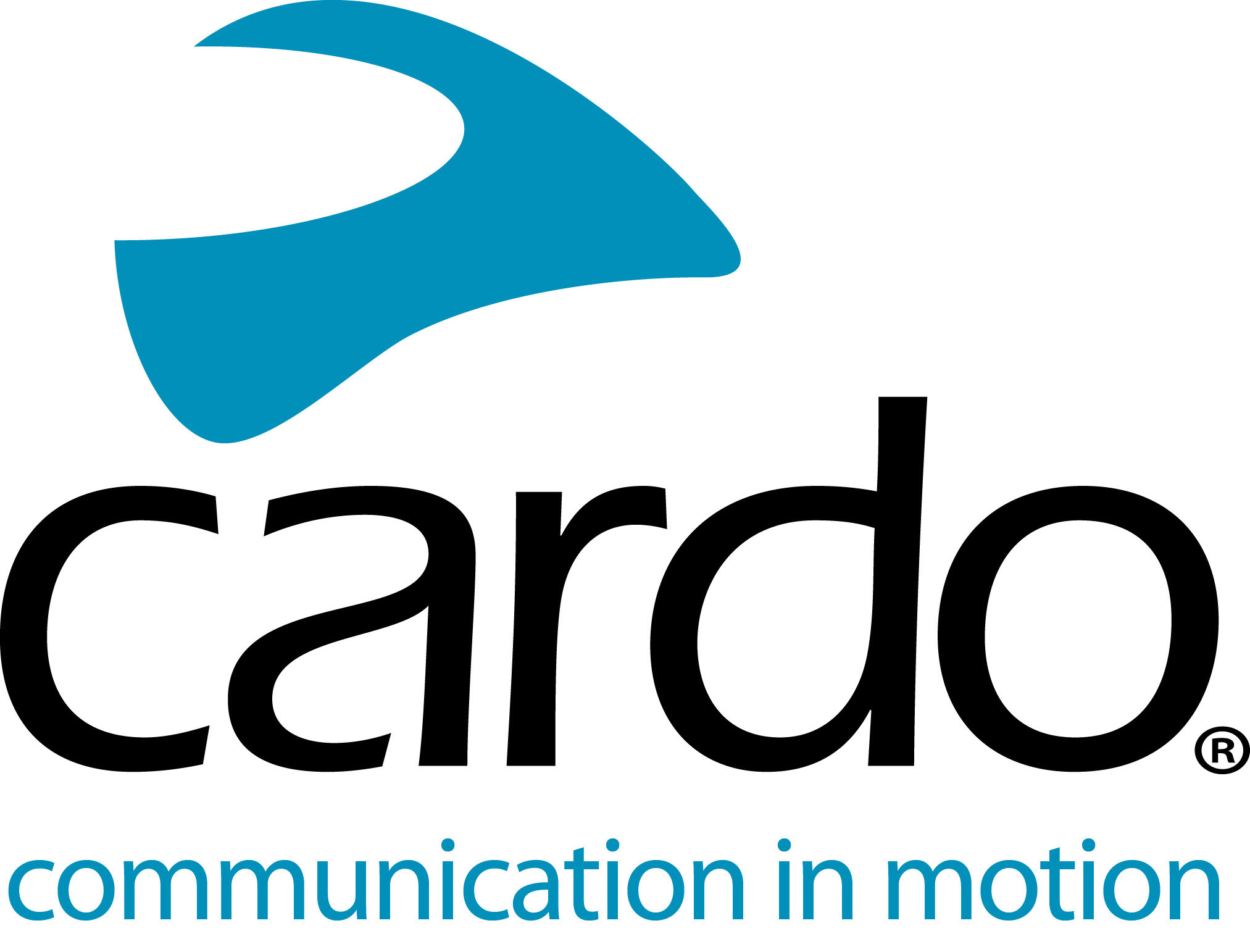 Obejrzyj transmisję z premiery na żywo Cardo Systems – Wtorek, 29 marca 2022 o godzinie 16.00 (CEST).

Wejdź na kanał Cardo Systems w YouTube lub na stronę Cardo Systems na Facebooku, aby obejrzeć na żywo premierę nowego urządzenia z oferty Cardo, która odbędzie się we wtorek 29 marca o 16:00 czasu środkowoeuropejskiego letniego (CEST).

Więcej informacji o Cardo Systems znajdziesz na www.cardosystems.com lub na kanałach social media: Facebook, Twitter i Instagram.

O Cardo

Cardo Systems specjalizuje się w projektowaniu, rozwoju, produkcji i sprzedaży najnowocześniejszych systemów komunikacji bezprzewodowej i rozrywki dla motocyklistów. Od momentu powstania w 2004 roku firma Cardo jest pionierem większości innowacji w systemach komunikacji motocyklowej Bluetooth. Produkty firmy, dostępne obecnie w ponad 100 krajach, są najlepszymi na świecie systemami komunikacji motocyklowej.

Uwagi dla redaktorów:

Pełen pakiet prasowy zostanie opublikowany we wtorek 29 marca, tuż po transmisji na żywo.

Aby uzyskać więcej informacji, zdjęcia w wysokiej rozdzielczości lub dowolne urządzenie z oferty Cardo Systems, prosimy o kontakt zpress@cardosystems.media